Performance ReviewEmployee Name:Supervisor Name:Review Date:Attendance / Tardiness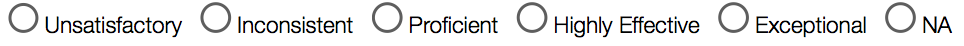 Job Competency / KnowledgeOrganizational SkillsFollows Instructions / ProceduresQuality of WorkAttitude / ProfessionalismInitiative / Follow-UpGoals:Goals: